Rotary Club of Devonport INC.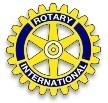 Service Above Self – He Profits Most Who Serves BestP.O. Box 72, DEVONPORT, TASMANIA, 7310 AUSTRALIAPLACES AVAILABLE NOW!Dear__________Your name has been suggested as a potential Rotarian. Whether you have thought about joining Rotary before or not, we believe you are the kind of person who displays the characteristics of a Rotarian in your normal business pursuits.  Did you know that the Devonport Rotary Club are currently welcoming new members?We would like to invite you to attend one of our meetings to see if the Devonport Rotary Club is for you. This is an obligation free invite. We are asking different people from around Devonport who we believe display the Rotary ethos in their normal day to day business activities.Since 1928 the Rotary Club of Devonport has been serving our community. Over the years we have completed so many projects it’s impossible to record them all here. In 2013/14 we have many more exciting projects planned. If you have ever thought, it would be good to be a part of an organisation that allows me to give something back to community, or wondered what Rotary really do, then please accept our invitation.We know there are always reasons people can’t or  don’t join which may include; I don’t have time, to busy running my own business, not really what I’m into, don’t know what Rotary is all about etc. etc.So who are we? Some of our club members represent building and construction, landscaping, real estate, law, car sales, education and training, retail, media and many other diverse occupations.    FAQ & AQ. What do I have to commit too?	A. While we do like to have as many members as possible attending meetings, we are also realists and understand none of us are able to attend every week. We accept members attending when and where they can.Q. Where and when do you meet?A. We meet each Monday night from 6pm till approximately 7.30-8pm at  Inn-Dulgence Café in the C-Max complex. There are no meetings on public holidays or long weekends. From our meetings we arrange different projects and members advise if they can or want to assist.Q. What is the time commitment?A. Many of the programs we work on take a commitment of  less than a couple of days a year. You may have seen some of our members out at a BBQ or at the Teddy Bear / Kite festival each February. Also we hold Razzamatazz for disadvantaged kids, the Leukaemia foundation Light the Night walk or Try’aSkill for grade 9 students.Q. How much will it cost me?A. For a full 12 month membership of the Devonport Rotary Club the cost is $200.00 p/a. Dinner currently costs $16.00 and a beer or glass of wine is $5.00.  We hold a weekly raffle for a bottle of wine and a ticket costs fifty cents. You may have heard we also run a fine session for members who get their picture in the paper or do something out of the ordinary. This also costs fifty cents per fine. Q. Why should I joinA. Joining Rotary allows members to truly give something back to the community in which they live and work. While a BBQ isn’t for everyone there are many exciting projects that appeal to a range of members interests. Please be our guest at a Devonport Rotary Club meeting any Monday in_________ 2013. You don’t have to do anything other than turn up. Who knows, Rotary may be for you!Just RSVP to either:Your Name						Brendan O’ConnorPhone:____________________				Phone: 0418 130 466Email: ____________________			   	Email: brendan@formbyroadmotors.com.au We look forward to welcoming you to one of our meetings.Regards,Your NameRotary Club of Devonport